Домашнее задание для от 3 ОИИ от 19.01.21.Главные трезвучия.Определить тональность, в которой построен каждый аккорд. Оформить построение и подписать тональность.Фото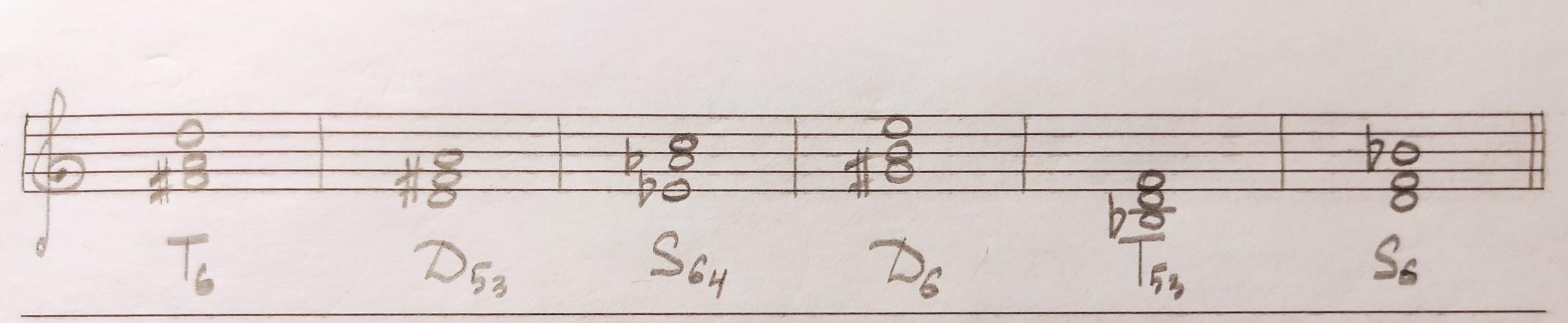 Буквенные обозначения.Над тактами подписать ноты буквенными обозначениями.Фото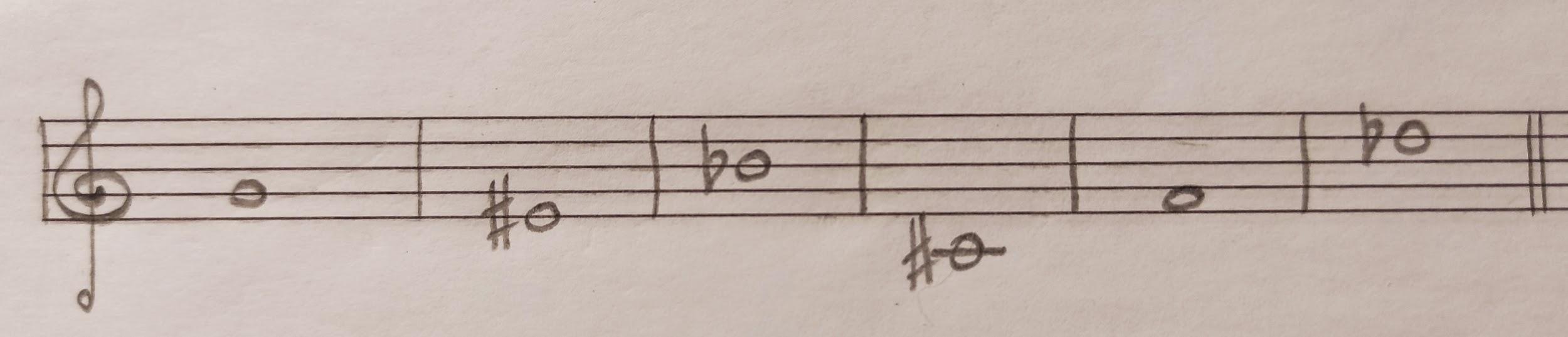 Номер 148.Старое задание.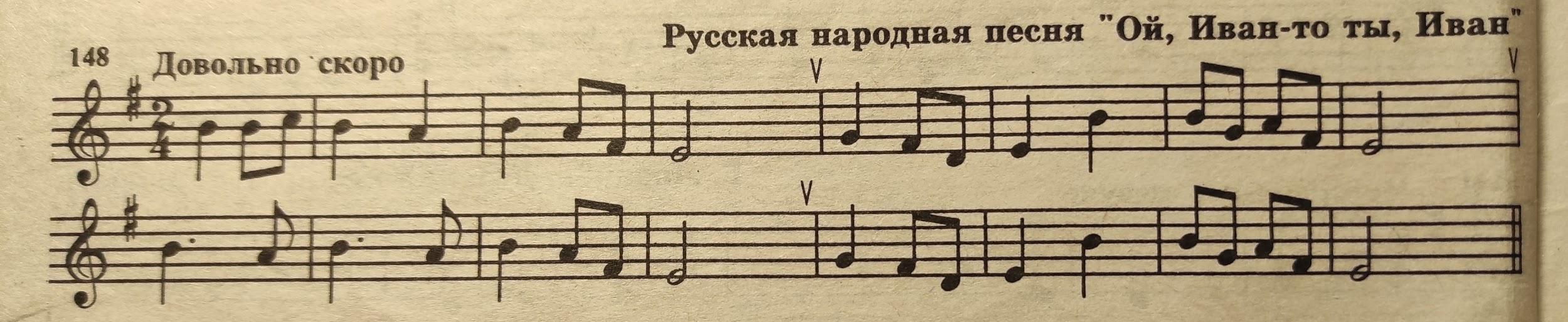 Сольмизация + дирижирование.Все домашние задания присылайте мне на рабочую почту: n.kotyunia.distant@gmail.com